CENTRALE UNICA DI COMMITTENZAC.U.C. MONTI DAUNIComuni Associati  Deliceto, Bovino, Candela, Sant’Agata di Puglia, Rocchetta Sant’Antonio, Panni, Celle S. Vito, Monteleone di Puglia, Orsara di Puglia.http://suamontidauni.traspare.com - pec: sua.montidauni@pec.itSede di riferimento: Comune di DELICETO – Corso Regina Margherita, 45 - 71026 – DELICETO (FG) Tel. 0881 967411 – Fax 0881967433 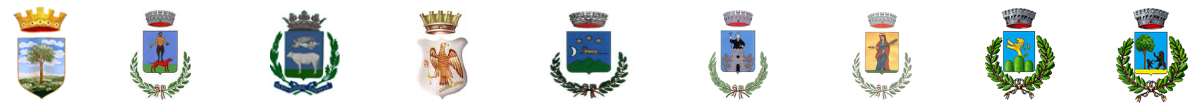 CITTA’ DI BOVINO(Provincia di Foggia)Piazza Municipio, 12-.a.p. 71023Tel. 0881/9667_15_16 Fax. 0881/961093Pec: tecnico.bovino@pec.leonet.itSETTORE III – SERVIZIO LAVORI PUBBLICILa presente offerta è sottoscritta in data ___/___/_______     ___________________________________(solo per i raggruppamenti temporanei non ancora costituiti formalmente)I sottoscritti, agenti in nome e per conto dei relativi operatori economici, ai sensi e per gli effetti dell’art.47, comma 8, del decreto legislativo n. 50 del 2016 e dell’art. 92, del d.P.R. n. 207 del 2010, con la presenteDICHIARANO DI IMPEGNARSI IRREVOCABILMENTEin caso di aggiudicazione, a conferire mandato collettivo speciale con rappresentanza all’operatore economico come sopra individuato nella presente offerta economica, qualificato come capogruppo mandatario, il quale stipulerà il contratto in nome e per conto proprio e dell’/gli operatore/i economico/i mandante/i. ()SOTTOSCRIVONO IN SOLIDO L’OFFERTA CHE PRECEDETimbro o intestazione del concorrenteMarca da bollo da Euro 16,00PROCEDURA APERTA TELEMATICA PER L’APPALTO DEI LAVORI RELATIVI A “P.O.R. PUGLIA 2014-2020 ASSE IV AZIONE 4.1 " EFFICIENTAMENTO ENERGETICO DELLA PISCINA COMUNALE DI BOVINO”.PROCEDURA APERTA TELEMATICA PER L’APPALTO DEI LAVORI RELATIVI A “P.O.R. PUGLIA 2014-2020 ASSE IV AZIONE 4.1 " EFFICIENTAMENTO ENERGETICO DELLA PISCINA COMUNALE DI BOVINO”.CUP  J82J19026470002CIG  8513579BA2Il sottoscrittoIl sottoscrittoIl sottoscrittoin qualità diin qualità di(titolare, legale rappresentante, procuratore, altro)(titolare, legale rappresentante, procuratore, altro)(titolare, legale rappresentante, procuratore, altro)(titolare, legale rappresentante, procuratore, altro)(titolare, legale rappresentante, procuratore, altro)(titolare, legale rappresentante, procuratore, altro)dell’operatore economico offerente:dell’operatore economico offerente:dell’operatore economico offerente:dell’operatore economico offerente:dell’operatore economico offerente:dell’operatore economico offerente:dell’operatore economico offerente:codice fiscale:codice fiscale:codice fiscale:che partecipa alla garache partecipa alla garache partecipa alla garain forma singola;in forma singola;in forma singola;quale capogruppo mandatario del __________________ ()di operatori economici: quale capogruppo mandatario del __________________ ()di operatori economici: quale capogruppo mandatario del __________________ ()di operatori economici: quale capogruppo mandatario del __________________ ()di operatori economici: quale capogruppo mandatario del __________________ ()di operatori economici: quale capogruppo mandatario del __________________ ()di operatori economici: quale capogruppo mandatario del __________________ ()di operatori economici: già costituito con scrittura privata autenticata, come da documentazione / dichiarazione allegata alla domanda; ()già costituito con scrittura privata autenticata, come da documentazione / dichiarazione allegata alla domanda; ()già costituito con scrittura privata autenticata, come da documentazione / dichiarazione allegata alla domanda; ()già costituito con scrittura privata autenticata, come da documentazione / dichiarazione allegata alla domanda; ()da costituirsi, come da atto di impegno irrevocabile ai sensi dell’art.48 del decreto legislativo n. 50 del 2016, allegato agli atti / riportato nel seguito; ()PRESENTA  PREZZO:PRESENTA  PREZZO:PRESENTA  PREZZO:PRESENTA  PREZZO:PRESENTA  PREZZO:PRESENTA  PREZZO:PRESENTA  PREZZO:PRESENTA  PREZZO:PRESENTA  PREZZO:PRESENTA  PREZZO:PRESENTA  PREZZO:PRESENTA  PREZZO:Un ribasso percentuale del  ________ %() (_____________________________________ per cento) ()sull’importo dei lavori posto a base di gara nella misura di euro ________________________;Un ribasso percentuale del  ________ %() (_____________________________________ per cento) ()sull’importo dei lavori posto a base di gara nella misura di euro ________________________;Un ribasso percentuale del  ________ %() (_____________________________________ per cento) ()sull’importo dei lavori posto a base di gara nella misura di euro ________________________;Un ribasso percentuale del  ________ %() (_____________________________________ per cento) ()sull’importo dei lavori posto a base di gara nella misura di euro ________________________;Un ribasso percentuale del  ________ %() (_____________________________________ per cento) ()sull’importo dei lavori posto a base di gara nella misura di euro ________________________;Un ribasso percentuale del  ________ %() (_____________________________________ per cento) ()sull’importo dei lavori posto a base di gara nella misura di euro ________________________;Un ribasso percentuale del  ________ %() (_____________________________________ per cento) ()sull’importo dei lavori posto a base di gara nella misura di euro ________________________;Un ribasso percentuale del  ________ %() (_____________________________________ per cento) ()sull’importo dei lavori posto a base di gara nella misura di euro ________________________;Un ribasso percentuale del  ________ %() (_____________________________________ per cento) ()sull’importo dei lavori posto a base di gara nella misura di euro ________________________;Un ribasso percentuale del  ________ %() (_____________________________________ per cento) ()sull’importo dei lavori posto a base di gara nella misura di euro ________________________;Un ribasso percentuale del  ________ %() (_____________________________________ per cento) ()sull’importo dei lavori posto a base di gara nella misura di euro ________________________;Un ribasso percentuale del  ________ %() (_____________________________________ per cento) ()sull’importo dei lavori posto a base di gara nella misura di euro ________________________;Restano fermi e accettati gli Oneri di sicurezza (OS) di cui all’art. 26, comma 5, del decreto legislativo n. 81 del 2008 e al punto 4.2.4 dell’allegato XV allo stesso decreto, ai quali non è applicato alcun ribasso, nell’importo predeterminato dalla Stazione appaltante in euro ________________.DICHIARARestano fermi e accettati gli Oneri di sicurezza (OS) di cui all’art. 26, comma 5, del decreto legislativo n. 81 del 2008 e al punto 4.2.4 dell’allegato XV allo stesso decreto, ai quali non è applicato alcun ribasso, nell’importo predeterminato dalla Stazione appaltante in euro ________________.DICHIARARestano fermi e accettati gli Oneri di sicurezza (OS) di cui all’art. 26, comma 5, del decreto legislativo n. 81 del 2008 e al punto 4.2.4 dell’allegato XV allo stesso decreto, ai quali non è applicato alcun ribasso, nell’importo predeterminato dalla Stazione appaltante in euro ________________.DICHIARARestano fermi e accettati gli Oneri di sicurezza (OS) di cui all’art. 26, comma 5, del decreto legislativo n. 81 del 2008 e al punto 4.2.4 dell’allegato XV allo stesso decreto, ai quali non è applicato alcun ribasso, nell’importo predeterminato dalla Stazione appaltante in euro ________________.DICHIARARestano fermi e accettati gli Oneri di sicurezza (OS) di cui all’art. 26, comma 5, del decreto legislativo n. 81 del 2008 e al punto 4.2.4 dell’allegato XV allo stesso decreto, ai quali non è applicato alcun ribasso, nell’importo predeterminato dalla Stazione appaltante in euro ________________.DICHIARARestano fermi e accettati gli Oneri di sicurezza (OS) di cui all’art. 26, comma 5, del decreto legislativo n. 81 del 2008 e al punto 4.2.4 dell’allegato XV allo stesso decreto, ai quali non è applicato alcun ribasso, nell’importo predeterminato dalla Stazione appaltante in euro ________________.DICHIARARestano fermi e accettati gli Oneri di sicurezza (OS) di cui all’art. 26, comma 5, del decreto legislativo n. 81 del 2008 e al punto 4.2.4 dell’allegato XV allo stesso decreto, ai quali non è applicato alcun ribasso, nell’importo predeterminato dalla Stazione appaltante in euro ________________.DICHIARARestano fermi e accettati gli Oneri di sicurezza (OS) di cui all’art. 26, comma 5, del decreto legislativo n. 81 del 2008 e al punto 4.2.4 dell’allegato XV allo stesso decreto, ai quali non è applicato alcun ribasso, nell’importo predeterminato dalla Stazione appaltante in euro ________________.DICHIARARestano fermi e accettati gli Oneri di sicurezza (OS) di cui all’art. 26, comma 5, del decreto legislativo n. 81 del 2008 e al punto 4.2.4 dell’allegato XV allo stesso decreto, ai quali non è applicato alcun ribasso, nell’importo predeterminato dalla Stazione appaltante in euro ________________.DICHIARARestano fermi e accettati gli Oneri di sicurezza (OS) di cui all’art. 26, comma 5, del decreto legislativo n. 81 del 2008 e al punto 4.2.4 dell’allegato XV allo stesso decreto, ai quali non è applicato alcun ribasso, nell’importo predeterminato dalla Stazione appaltante in euro ________________.DICHIARARestano fermi e accettati gli Oneri di sicurezza (OS) di cui all’art. 26, comma 5, del decreto legislativo n. 81 del 2008 e al punto 4.2.4 dell’allegato XV allo stesso decreto, ai quali non è applicato alcun ribasso, nell’importo predeterminato dalla Stazione appaltante in euro ________________.DICHIARARestano fermi e accettati gli Oneri di sicurezza (OS) di cui all’art. 26, comma 5, del decreto legislativo n. 81 del 2008 e al punto 4.2.4 dell’allegato XV allo stesso decreto, ai quali non è applicato alcun ribasso, nell’importo predeterminato dalla Stazione appaltante in euro ________________.DICHIARAa)	di aver tenuto conto delle eventuali discordanze nelle indicazioni qualitative e quantitative delle voci rilevabili dal computo metrico estimativo nella formulazione dell’offerta, che, riferita all’esecuzione dei lavori secondo gli elaborati progettuali posti a base di gara, resta comunque fissa ed invariabile, avendo controllato le voci e le quantità attraverso l'esame degli elaborati progettuali e pertanto di aver formulato l’offerta tenendo conto di voci e relative quantità che ritiene eccedenti o mancanti;a)	di aver tenuto conto delle eventuali discordanze nelle indicazioni qualitative e quantitative delle voci rilevabili dal computo metrico estimativo nella formulazione dell’offerta, che, riferita all’esecuzione dei lavori secondo gli elaborati progettuali posti a base di gara, resta comunque fissa ed invariabile, avendo controllato le voci e le quantità attraverso l'esame degli elaborati progettuali e pertanto di aver formulato l’offerta tenendo conto di voci e relative quantità che ritiene eccedenti o mancanti;a)	di aver tenuto conto delle eventuali discordanze nelle indicazioni qualitative e quantitative delle voci rilevabili dal computo metrico estimativo nella formulazione dell’offerta, che, riferita all’esecuzione dei lavori secondo gli elaborati progettuali posti a base di gara, resta comunque fissa ed invariabile, avendo controllato le voci e le quantità attraverso l'esame degli elaborati progettuali e pertanto di aver formulato l’offerta tenendo conto di voci e relative quantità che ritiene eccedenti o mancanti;a)	di aver tenuto conto delle eventuali discordanze nelle indicazioni qualitative e quantitative delle voci rilevabili dal computo metrico estimativo nella formulazione dell’offerta, che, riferita all’esecuzione dei lavori secondo gli elaborati progettuali posti a base di gara, resta comunque fissa ed invariabile, avendo controllato le voci e le quantità attraverso l'esame degli elaborati progettuali e pertanto di aver formulato l’offerta tenendo conto di voci e relative quantità che ritiene eccedenti o mancanti;a)	di aver tenuto conto delle eventuali discordanze nelle indicazioni qualitative e quantitative delle voci rilevabili dal computo metrico estimativo nella formulazione dell’offerta, che, riferita all’esecuzione dei lavori secondo gli elaborati progettuali posti a base di gara, resta comunque fissa ed invariabile, avendo controllato le voci e le quantità attraverso l'esame degli elaborati progettuali e pertanto di aver formulato l’offerta tenendo conto di voci e relative quantità che ritiene eccedenti o mancanti;a)	di aver tenuto conto delle eventuali discordanze nelle indicazioni qualitative e quantitative delle voci rilevabili dal computo metrico estimativo nella formulazione dell’offerta, che, riferita all’esecuzione dei lavori secondo gli elaborati progettuali posti a base di gara, resta comunque fissa ed invariabile, avendo controllato le voci e le quantità attraverso l'esame degli elaborati progettuali e pertanto di aver formulato l’offerta tenendo conto di voci e relative quantità che ritiene eccedenti o mancanti;a)	di aver tenuto conto delle eventuali discordanze nelle indicazioni qualitative e quantitative delle voci rilevabili dal computo metrico estimativo nella formulazione dell’offerta, che, riferita all’esecuzione dei lavori secondo gli elaborati progettuali posti a base di gara, resta comunque fissa ed invariabile, avendo controllato le voci e le quantità attraverso l'esame degli elaborati progettuali e pertanto di aver formulato l’offerta tenendo conto di voci e relative quantità che ritiene eccedenti o mancanti;a)	di aver tenuto conto delle eventuali discordanze nelle indicazioni qualitative e quantitative delle voci rilevabili dal computo metrico estimativo nella formulazione dell’offerta, che, riferita all’esecuzione dei lavori secondo gli elaborati progettuali posti a base di gara, resta comunque fissa ed invariabile, avendo controllato le voci e le quantità attraverso l'esame degli elaborati progettuali e pertanto di aver formulato l’offerta tenendo conto di voci e relative quantità che ritiene eccedenti o mancanti;a)	di aver tenuto conto delle eventuali discordanze nelle indicazioni qualitative e quantitative delle voci rilevabili dal computo metrico estimativo nella formulazione dell’offerta, che, riferita all’esecuzione dei lavori secondo gli elaborati progettuali posti a base di gara, resta comunque fissa ed invariabile, avendo controllato le voci e le quantità attraverso l'esame degli elaborati progettuali e pertanto di aver formulato l’offerta tenendo conto di voci e relative quantità che ritiene eccedenti o mancanti;a)	di aver tenuto conto delle eventuali discordanze nelle indicazioni qualitative e quantitative delle voci rilevabili dal computo metrico estimativo nella formulazione dell’offerta, che, riferita all’esecuzione dei lavori secondo gli elaborati progettuali posti a base di gara, resta comunque fissa ed invariabile, avendo controllato le voci e le quantità attraverso l'esame degli elaborati progettuali e pertanto di aver formulato l’offerta tenendo conto di voci e relative quantità che ritiene eccedenti o mancanti;a)	di aver tenuto conto delle eventuali discordanze nelle indicazioni qualitative e quantitative delle voci rilevabili dal computo metrico estimativo nella formulazione dell’offerta, che, riferita all’esecuzione dei lavori secondo gli elaborati progettuali posti a base di gara, resta comunque fissa ed invariabile, avendo controllato le voci e le quantità attraverso l'esame degli elaborati progettuali e pertanto di aver formulato l’offerta tenendo conto di voci e relative quantità che ritiene eccedenti o mancanti;a)	di aver tenuto conto delle eventuali discordanze nelle indicazioni qualitative e quantitative delle voci rilevabili dal computo metrico estimativo nella formulazione dell’offerta, che, riferita all’esecuzione dei lavori secondo gli elaborati progettuali posti a base di gara, resta comunque fissa ed invariabile, avendo controllato le voci e le quantità attraverso l'esame degli elaborati progettuali e pertanto di aver formulato l’offerta tenendo conto di voci e relative quantità che ritiene eccedenti o mancanti;b)	Ai sensi dell’art. 95, comma 10 del decreto legislativo n. 50 del 2016 e s.m.i. e dell’art. 26, comma 6, del decreto legislativo n. 81 del 2008, i costi relativi alla sicurezza da rischio specifico (o aziendali) dovranno risultare congrui rispetto all’entità e alle caratteristiche dei lavori in oggetto ed ammontano ad € _________    ( euro ______________________________________);c)  L’offerta è stata formulata tenendo conto del costo del personale, valutato sulla base dei minimi salariali definiti dalla contrattazione collettiva di settore tra le organizzazioni sindacali dei lavoratori e le organizzazioni dei datori di lavori comparativamente più rappresentative sul piano nazionale, delle voci retributive previste dalla contrattazione integrativa di secondo livello e delle misure di adempimento alle disposizioni in materia di salute e sicurezza nei luoghi di lavoro.       Il costo del personale è stato quantificato nella percentuale del ___________%       (dicasi ____________________) rispetto all’importo netto del ribasso offerto depurato dagli oneri di sicurezza.b)	Ai sensi dell’art. 95, comma 10 del decreto legislativo n. 50 del 2016 e s.m.i. e dell’art. 26, comma 6, del decreto legislativo n. 81 del 2008, i costi relativi alla sicurezza da rischio specifico (o aziendali) dovranno risultare congrui rispetto all’entità e alle caratteristiche dei lavori in oggetto ed ammontano ad € _________    ( euro ______________________________________);c)  L’offerta è stata formulata tenendo conto del costo del personale, valutato sulla base dei minimi salariali definiti dalla contrattazione collettiva di settore tra le organizzazioni sindacali dei lavoratori e le organizzazioni dei datori di lavori comparativamente più rappresentative sul piano nazionale, delle voci retributive previste dalla contrattazione integrativa di secondo livello e delle misure di adempimento alle disposizioni in materia di salute e sicurezza nei luoghi di lavoro.       Il costo del personale è stato quantificato nella percentuale del ___________%       (dicasi ____________________) rispetto all’importo netto del ribasso offerto depurato dagli oneri di sicurezza.b)	Ai sensi dell’art. 95, comma 10 del decreto legislativo n. 50 del 2016 e s.m.i. e dell’art. 26, comma 6, del decreto legislativo n. 81 del 2008, i costi relativi alla sicurezza da rischio specifico (o aziendali) dovranno risultare congrui rispetto all’entità e alle caratteristiche dei lavori in oggetto ed ammontano ad € _________    ( euro ______________________________________);c)  L’offerta è stata formulata tenendo conto del costo del personale, valutato sulla base dei minimi salariali definiti dalla contrattazione collettiva di settore tra le organizzazioni sindacali dei lavoratori e le organizzazioni dei datori di lavori comparativamente più rappresentative sul piano nazionale, delle voci retributive previste dalla contrattazione integrativa di secondo livello e delle misure di adempimento alle disposizioni in materia di salute e sicurezza nei luoghi di lavoro.       Il costo del personale è stato quantificato nella percentuale del ___________%       (dicasi ____________________) rispetto all’importo netto del ribasso offerto depurato dagli oneri di sicurezza.b)	Ai sensi dell’art. 95, comma 10 del decreto legislativo n. 50 del 2016 e s.m.i. e dell’art. 26, comma 6, del decreto legislativo n. 81 del 2008, i costi relativi alla sicurezza da rischio specifico (o aziendali) dovranno risultare congrui rispetto all’entità e alle caratteristiche dei lavori in oggetto ed ammontano ad € _________    ( euro ______________________________________);c)  L’offerta è stata formulata tenendo conto del costo del personale, valutato sulla base dei minimi salariali definiti dalla contrattazione collettiva di settore tra le organizzazioni sindacali dei lavoratori e le organizzazioni dei datori di lavori comparativamente più rappresentative sul piano nazionale, delle voci retributive previste dalla contrattazione integrativa di secondo livello e delle misure di adempimento alle disposizioni in materia di salute e sicurezza nei luoghi di lavoro.       Il costo del personale è stato quantificato nella percentuale del ___________%       (dicasi ____________________) rispetto all’importo netto del ribasso offerto depurato dagli oneri di sicurezza.b)	Ai sensi dell’art. 95, comma 10 del decreto legislativo n. 50 del 2016 e s.m.i. e dell’art. 26, comma 6, del decreto legislativo n. 81 del 2008, i costi relativi alla sicurezza da rischio specifico (o aziendali) dovranno risultare congrui rispetto all’entità e alle caratteristiche dei lavori in oggetto ed ammontano ad € _________    ( euro ______________________________________);c)  L’offerta è stata formulata tenendo conto del costo del personale, valutato sulla base dei minimi salariali definiti dalla contrattazione collettiva di settore tra le organizzazioni sindacali dei lavoratori e le organizzazioni dei datori di lavori comparativamente più rappresentative sul piano nazionale, delle voci retributive previste dalla contrattazione integrativa di secondo livello e delle misure di adempimento alle disposizioni in materia di salute e sicurezza nei luoghi di lavoro.       Il costo del personale è stato quantificato nella percentuale del ___________%       (dicasi ____________________) rispetto all’importo netto del ribasso offerto depurato dagli oneri di sicurezza.b)	Ai sensi dell’art. 95, comma 10 del decreto legislativo n. 50 del 2016 e s.m.i. e dell’art. 26, comma 6, del decreto legislativo n. 81 del 2008, i costi relativi alla sicurezza da rischio specifico (o aziendali) dovranno risultare congrui rispetto all’entità e alle caratteristiche dei lavori in oggetto ed ammontano ad € _________    ( euro ______________________________________);c)  L’offerta è stata formulata tenendo conto del costo del personale, valutato sulla base dei minimi salariali definiti dalla contrattazione collettiva di settore tra le organizzazioni sindacali dei lavoratori e le organizzazioni dei datori di lavori comparativamente più rappresentative sul piano nazionale, delle voci retributive previste dalla contrattazione integrativa di secondo livello e delle misure di adempimento alle disposizioni in materia di salute e sicurezza nei luoghi di lavoro.       Il costo del personale è stato quantificato nella percentuale del ___________%       (dicasi ____________________) rispetto all’importo netto del ribasso offerto depurato dagli oneri di sicurezza.b)	Ai sensi dell’art. 95, comma 10 del decreto legislativo n. 50 del 2016 e s.m.i. e dell’art. 26, comma 6, del decreto legislativo n. 81 del 2008, i costi relativi alla sicurezza da rischio specifico (o aziendali) dovranno risultare congrui rispetto all’entità e alle caratteristiche dei lavori in oggetto ed ammontano ad € _________    ( euro ______________________________________);c)  L’offerta è stata formulata tenendo conto del costo del personale, valutato sulla base dei minimi salariali definiti dalla contrattazione collettiva di settore tra le organizzazioni sindacali dei lavoratori e le organizzazioni dei datori di lavori comparativamente più rappresentative sul piano nazionale, delle voci retributive previste dalla contrattazione integrativa di secondo livello e delle misure di adempimento alle disposizioni in materia di salute e sicurezza nei luoghi di lavoro.       Il costo del personale è stato quantificato nella percentuale del ___________%       (dicasi ____________________) rispetto all’importo netto del ribasso offerto depurato dagli oneri di sicurezza.b)	Ai sensi dell’art. 95, comma 10 del decreto legislativo n. 50 del 2016 e s.m.i. e dell’art. 26, comma 6, del decreto legislativo n. 81 del 2008, i costi relativi alla sicurezza da rischio specifico (o aziendali) dovranno risultare congrui rispetto all’entità e alle caratteristiche dei lavori in oggetto ed ammontano ad € _________    ( euro ______________________________________);c)  L’offerta è stata formulata tenendo conto del costo del personale, valutato sulla base dei minimi salariali definiti dalla contrattazione collettiva di settore tra le organizzazioni sindacali dei lavoratori e le organizzazioni dei datori di lavori comparativamente più rappresentative sul piano nazionale, delle voci retributive previste dalla contrattazione integrativa di secondo livello e delle misure di adempimento alle disposizioni in materia di salute e sicurezza nei luoghi di lavoro.       Il costo del personale è stato quantificato nella percentuale del ___________%       (dicasi ____________________) rispetto all’importo netto del ribasso offerto depurato dagli oneri di sicurezza.b)	Ai sensi dell’art. 95, comma 10 del decreto legislativo n. 50 del 2016 e s.m.i. e dell’art. 26, comma 6, del decreto legislativo n. 81 del 2008, i costi relativi alla sicurezza da rischio specifico (o aziendali) dovranno risultare congrui rispetto all’entità e alle caratteristiche dei lavori in oggetto ed ammontano ad € _________    ( euro ______________________________________);c)  L’offerta è stata formulata tenendo conto del costo del personale, valutato sulla base dei minimi salariali definiti dalla contrattazione collettiva di settore tra le organizzazioni sindacali dei lavoratori e le organizzazioni dei datori di lavori comparativamente più rappresentative sul piano nazionale, delle voci retributive previste dalla contrattazione integrativa di secondo livello e delle misure di adempimento alle disposizioni in materia di salute e sicurezza nei luoghi di lavoro.       Il costo del personale è stato quantificato nella percentuale del ___________%       (dicasi ____________________) rispetto all’importo netto del ribasso offerto depurato dagli oneri di sicurezza.b)	Ai sensi dell’art. 95, comma 10 del decreto legislativo n. 50 del 2016 e s.m.i. e dell’art. 26, comma 6, del decreto legislativo n. 81 del 2008, i costi relativi alla sicurezza da rischio specifico (o aziendali) dovranno risultare congrui rispetto all’entità e alle caratteristiche dei lavori in oggetto ed ammontano ad € _________    ( euro ______________________________________);c)  L’offerta è stata formulata tenendo conto del costo del personale, valutato sulla base dei minimi salariali definiti dalla contrattazione collettiva di settore tra le organizzazioni sindacali dei lavoratori e le organizzazioni dei datori di lavori comparativamente più rappresentative sul piano nazionale, delle voci retributive previste dalla contrattazione integrativa di secondo livello e delle misure di adempimento alle disposizioni in materia di salute e sicurezza nei luoghi di lavoro.       Il costo del personale è stato quantificato nella percentuale del ___________%       (dicasi ____________________) rispetto all’importo netto del ribasso offerto depurato dagli oneri di sicurezza.b)	Ai sensi dell’art. 95, comma 10 del decreto legislativo n. 50 del 2016 e s.m.i. e dell’art. 26, comma 6, del decreto legislativo n. 81 del 2008, i costi relativi alla sicurezza da rischio specifico (o aziendali) dovranno risultare congrui rispetto all’entità e alle caratteristiche dei lavori in oggetto ed ammontano ad € _________    ( euro ______________________________________);c)  L’offerta è stata formulata tenendo conto del costo del personale, valutato sulla base dei minimi salariali definiti dalla contrattazione collettiva di settore tra le organizzazioni sindacali dei lavoratori e le organizzazioni dei datori di lavori comparativamente più rappresentative sul piano nazionale, delle voci retributive previste dalla contrattazione integrativa di secondo livello e delle misure di adempimento alle disposizioni in materia di salute e sicurezza nei luoghi di lavoro.       Il costo del personale è stato quantificato nella percentuale del ___________%       (dicasi ____________________) rispetto all’importo netto del ribasso offerto depurato dagli oneri di sicurezza.b)	Ai sensi dell’art. 95, comma 10 del decreto legislativo n. 50 del 2016 e s.m.i. e dell’art. 26, comma 6, del decreto legislativo n. 81 del 2008, i costi relativi alla sicurezza da rischio specifico (o aziendali) dovranno risultare congrui rispetto all’entità e alle caratteristiche dei lavori in oggetto ed ammontano ad € _________    ( euro ______________________________________);c)  L’offerta è stata formulata tenendo conto del costo del personale, valutato sulla base dei minimi salariali definiti dalla contrattazione collettiva di settore tra le organizzazioni sindacali dei lavoratori e le organizzazioni dei datori di lavori comparativamente più rappresentative sul piano nazionale, delle voci retributive previste dalla contrattazione integrativa di secondo livello e delle misure di adempimento alle disposizioni in materia di salute e sicurezza nei luoghi di lavoro.       Il costo del personale è stato quantificato nella percentuale del ___________%       (dicasi ____________________) rispetto all’importo netto del ribasso offerto depurato dagli oneri di sicurezza.PRESENTA  DI TEMPO:PRESENTA  DI TEMPO:PRESENTA  DI TEMPO:PRESENTA  DI TEMPO:PRESENTA  DI TEMPO:PRESENTA  DI TEMPO:PRESENTA  DI TEMPO:PRESENTA  DI TEMPO:PRESENTA  DI TEMPO:PRESENTA  DI TEMPO:PRESENTA  DI TEMPO:PRESENTA  DI TEMPO:una riduzione percentuale   del  ________ % () ( _____________________________________ per cento) ()  sul tempo di esecuzione dell’appalto posto a base di gara;una riduzione percentuale   del  ________ % () ( _____________________________________ per cento) ()  sul tempo di esecuzione dell’appalto posto a base di gara;una riduzione percentuale   del  ________ % () ( _____________________________________ per cento) ()  sul tempo di esecuzione dell’appalto posto a base di gara;una riduzione percentuale   del  ________ % () ( _____________________________________ per cento) ()  sul tempo di esecuzione dell’appalto posto a base di gara;una riduzione percentuale   del  ________ % () ( _____________________________________ per cento) ()  sul tempo di esecuzione dell’appalto posto a base di gara;una riduzione percentuale   del  ________ % () ( _____________________________________ per cento) ()  sul tempo di esecuzione dell’appalto posto a base di gara;una riduzione percentuale   del  ________ % () ( _____________________________________ per cento) ()  sul tempo di esecuzione dell’appalto posto a base di gara;una riduzione percentuale   del  ________ % () ( _____________________________________ per cento) ()  sul tempo di esecuzione dell’appalto posto a base di gara;una riduzione percentuale   del  ________ % () ( _____________________________________ per cento) ()  sul tempo di esecuzione dell’appalto posto a base di gara;una riduzione percentuale   del  ________ % () ( _____________________________________ per cento) ()  sul tempo di esecuzione dell’appalto posto a base di gara;una riduzione percentuale   del  ________ % () ( _____________________________________ per cento) ()  sul tempo di esecuzione dell’appalto posto a base di gara;una riduzione percentuale   del  ________ % () ( _____________________________________ per cento) ()  sul tempo di esecuzione dell’appalto posto a base di gara;in qualità di mandanti, i seguenti operatori economici:in qualità di mandanti, i seguenti operatori economici:in qualità di mandanti, i seguenti operatori economici:in qualità di mandanti, i seguenti operatori economici:in qualità di mandanti, i seguenti operatori economici:in qualità di mandanti, i seguenti operatori economici:in qualità di mandanti, i seguenti operatori economici:in qualità di mandanti, i seguenti operatori economici:il sottoscrittoin qualità di  ()in qualità di  ()dell’operatore economico:dell’operatore economico:cod. fiscale:cod. fiscale:che partecipa al raggruppamento con una quota del :che partecipa al raggruppamento con una quota del :che partecipa al raggruppamento con una quota del :che partecipa al raggruppamento con una quota del :che partecipa al raggruppamento con una quota del :che partecipa al raggruppamento con una quota del :che partecipa al raggruppamento con una quota del :Sottoscrive l’atto di impegno e la dichiarazione di offerta:Sottoscrive l’atto di impegno e la dichiarazione di offerta:Sottoscrive l’atto di impegno e la dichiarazione di offerta:il sottoscrittoin qualità di  in qualità di  dell’operatore economico:dell’operatore economico:cod. fiscale:cod. fiscale:che partecipa al raggruppamento con una quota del :che partecipa al raggruppamento con una quota del :che partecipa al raggruppamento con una quota del :che partecipa al raggruppamento con una quota del :che partecipa al raggruppamento con una quota del :che partecipa al raggruppamento con una quota del :che partecipa al raggruppamento con una quota del :Sottoscrive l’atto di impegno e la dichiarazione di offerta:Sottoscrive l’atto di impegno e la dichiarazione di offerta:Sottoscrive l’atto di impegno e la dichiarazione di offerta: